СОВЕТ МЕСТНОГО САМОУПРАВЛЕНИЯ СЕЛЬСКОГО ПОСЕЛЕНИЯГЕРМЕНЧИК УРВАНСКОГО МУНИЦПАЛЬНОГО РАЙОНАКАБАРДИНО-БАЛКАРСКОЙ РЕСПУБЛИКИ_________________________________________________________________________________________________________________________361300, КБР, Урванский район, с.Герменчик ул.Каширгова,70                             Тел. (86635)77-4-33, 77-4-34   РЕШЕНИЕ   № 2УНАФЭ        № 2БЕГИМ        № 210-й сессии  Совета местного самоуправления сельского поселения ГерменчикУрванского муниципального района КБР (шестого созыва)22 сентября 2017г.					                              	с.п. Герменчик О внесении изменений в решение Совета местного самоуправления  сельского поселения Герменчик Урванского муниципального района КБР «О земельном налоге»В соответствии  с Федеральным законом от 06.10.2003г. №131-ФЗ «Об общих принципах организации местного самоуправления в Российской Федерации» и Уставом с.п.Герменчик Урванского муниципального района КБР, Совет местного самоуправления сельского поселения Герменчик:  РЕШАЕТ:1. Внести в решение 39 сессии Совета местного самоуправления Урванского муниципального района КБР от 26.11.2015г. №2 «О земельном налоге» следующие изменения: Исключить пункт 5 следующего содержания:5.Установить, что:   5.1. освободить органы местного самоуправления, финансируемые из местного бюджета с.п.Герменчик от уплаты земельного налога - в отношении земельных участков, используемых ими для непосредственного выполнения возложенных на них функций.   5.2.освободить муниципальные учреждения образования, культуры, физической культуры и спорта финансируемые из местного бюджета Урванского муниципального района и с.п.Герменчик от уплаты земельного налога – в отношении земельных участков, предоставленных для оказания услуг в области образования, культуры, физической культуры и спорта.2. Разместить настоящее решение на сайте администрации с.п.Герменчик (герменчик.рф);3. Настоящее решение вступает в силу со дня официального опубликования.Глава с.п.Герменчик                                                                                             А.М.МоловКЪЭБЭРДЕЙ-БАЛЬКЪЭР РЕСПУБЛИКЭМЩЫЩ  АРУАН МУНИЦИПАЛЬНЭ КУЕЙМ ЩIЫПIЭ САМОУПРАВЛЕНЭМКIЭ И ДЖЭРМЭНШЫККЪУАЖЭ ЖЫЛАГЪУЭМ И  СОВЕТ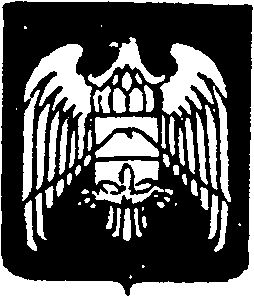 КЪАБАРТЫ-МАЛКЪАР  РЕСПУБЛИКАНЫУРВАН  МУНИЦИПАЛЬНЫЙ  РАЙОНУНУ ЖЕР-ЖЕРЛИ САМОУПРАВЛЕНИЯСЫ  ГЕРМЕНЧИКПОСЕЛЕНИЯСЫНЫ ЭЛ СОВЕТИ